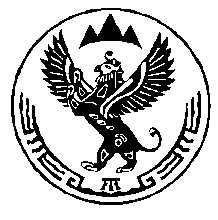 КОМИТЕТ ВЕТЕРИНАРИИ С ГОСВЕТИНСПЕКЦИЕЙ РЕСПУБЛИКИ АЛТАЙП Р И К А З6 августа 2021 года								       № 215-Пг. Горно-АлтайскО внесении изменения в пункт 2 приказа Комитета ветеринарии с Госветинспекцией Республики Алтай от 07.10.2020 года № 301-П	В соответствии с Положением о Комитете ветеринарии с Госветинспекцией Республики Алтай, утвержденным постановлением Правительства Республики Алтай от 07.05.2020 года № 161, п р и к а з ы в а ю: Пункт 2 приказа Комитета ветеринарии с Госветинспекцией Республики Алтай от 07.10.2020 года № 301-П «Об утверждении административного регламента Комитета ветеринарии с Госветинспекцией Республики Алтай предоставления государственной услуги по регистрации специалистов в области ветеринарии, не являющихся уполномоченными лицами органов и организаций, входящих в систему Государственной ветеринарной службы Российской Федерации, занимающихся предпринимательской деятельностью в области ветеринарии на территории Республики Алтай» (официальный портал Республики Алтай в сети «Интернет»: www.altai-republic.ru, 2020, 7 октября) дополнить абзацем девятым следующего содержания:«приказ от 23.11.2011 года № 108/1-П «Об утверждении административного регламента по предоставлению Комитетом ветеринарии с Госветинспекцией Республики Алтай государственной услуги «Регистрация специалистов в области ветеринарии, занимающихся предпринимательской деятельностью на территории Республики Алтай».Председатель                                                                                           А.П. Тодошев